27. 2. 2024			Učivo 1.C	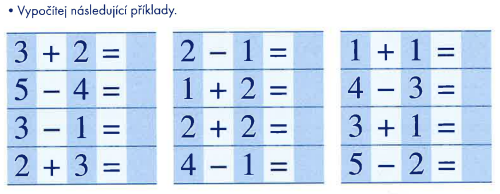 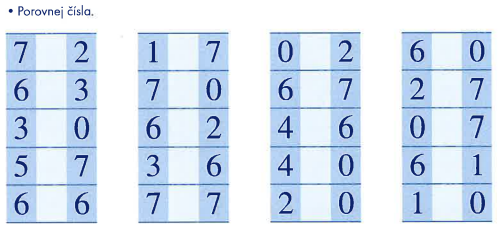 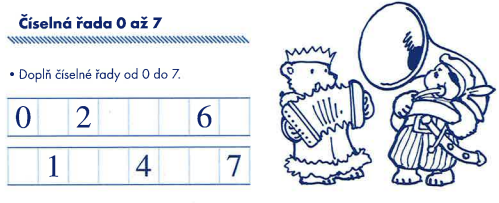 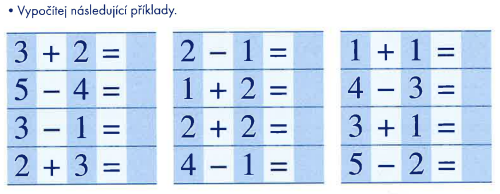 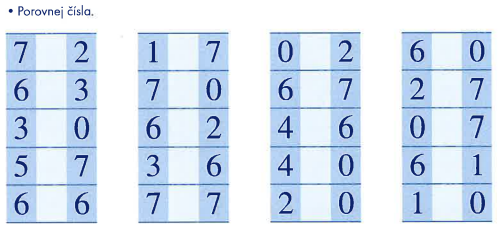 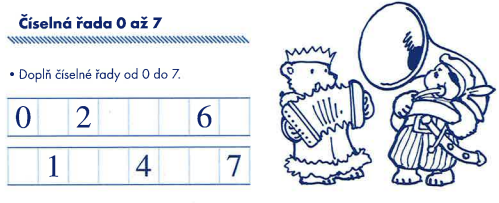 DenPředmětUčivo (pracovní sešit)DÚÚTMKrychlové stavby – PS 66/4 – stavby podle zadání + kontrolní otázky (ve kterém podlaží jsou jaké barvy, co je mezi „modrou a červenou“ krychlí, co je „nad/pod“ krychlí + diskuze hned nad/pod nebo všechny? PŘESNOST VYJADŘOVÁNÍ)PS 68/2 – propoj stavbu a její plán SPOLUSešit M – KOPIE sčítání, odčítání a porovnávání čísel do 7PS 67/1 UKAŽ(někdo i cv. 2)ČJKontrola DÚ 42 + Písanka 43SL 7 zkoušení čtení – (starý sešit Zdokonalujeme čtení)Pravidelné čteníPRVKontrola DÚNa jaře – co se děje v přírodě, porovnání se zimou, podzimem
PS 44-45 obrázky – povídání a film (jarní květy a domácí zvířata z učebnice)PS 46 Jarní měsíce - počasí, vhodné oblečení, jarní svátkyPíseň o měsících: https://www.youtube.com/watch?v=d5ZGr2GpUaQNaučit se měsíce v roce nazpaměť